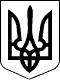 	              		            Проєкт                                                                                                          УКРАЇНАЧЕЧЕЛЬНИЦЬКА РАЙОННА РАДАВІННИЦЬКОЇ ОБЛАСТІРІШЕННЯ _________ 2020 року                                                                 29  сесія 7 скликання Про надання в оренду частини приміщення Чечельницькому районному військовому комісаріатуВідповідно до пункту 20 частини 1 статті 43, підпунктів 4,5 статті 60, абзацу 2 пункту 10 розділу V «Прикінцеві положення» Закону України «Про місцеве самоврядування в Україні»,  Закону України «Про оренду державного та комунального майна», рішення 28 сесії районної ради 7 скликання від 07.02.2020 року № 61 «Про оренду майна спільної власності територіальних громад сіл та селища Чечельницького району», враховуючи клопотання Чечельницького районного військового комісаріату, висновок постійної комісії районної ради з питань бюджету та комунальної власності,  районна рада ВИРІШИЛА:	1. Надати  в оренду строком на 5 років Чечельницькому районному військовому комісаріату частину приміщення,  розташованого на ІІІ поверсі будівлі, що  перебуває  на  балансі  районної  ради і знаходиться за адресою: смт Чечельник, вул Героїв Майдану,32 загальною площею 380,0 кв.м згідно з поповерховим планом (додається).2. Встановити плату за оренду вказаного приміщення відповідно до Порядку передачі в оренду державного та комунального майна та Методики розрахунку орендної плати за державне майно, затверджених Кабінетом Міністрів України.3. Доручити голові районної ради  П’яніщуку С.В. укласти договір оренди з Чечельницьким районним військовим комісаріатом (Паладій С.О.) відповідно до чинних нормативних документів.4. Контроль за виконанням цього рішення покласти на постійну комісію районної ради з питань бюджету та комунальної власності (Савчук В.В).Голова районної ради						         С. П’ЯНІЩУКПаладій С.Савчук В.В.Катрага Л.П.Кривіцька І.О.Лисенко Г.М.Крук Н.А.